2022年公租房补贴合格户照片公示（79户）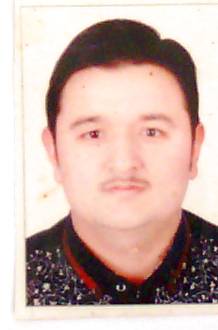 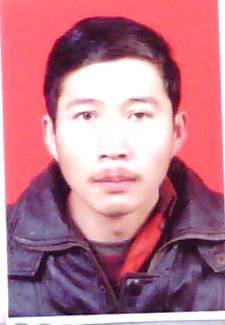 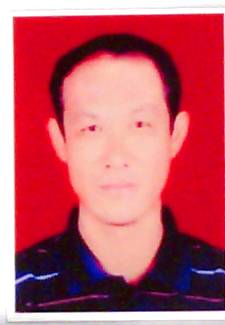 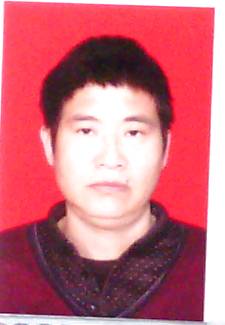 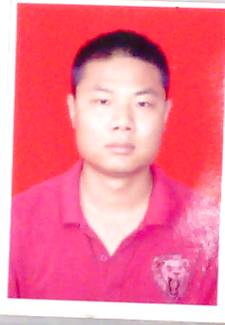 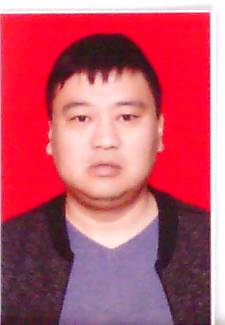 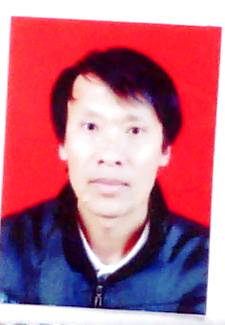 阿卜杜     曹团结       常刚杰      畅晓寒        陈辉        陈永泽       段小希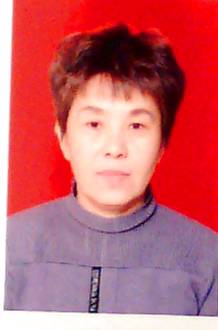 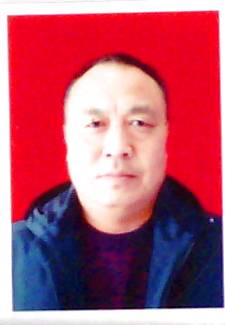 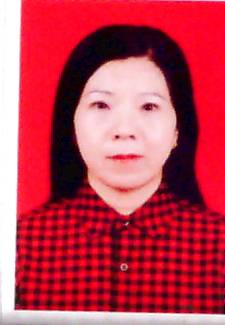 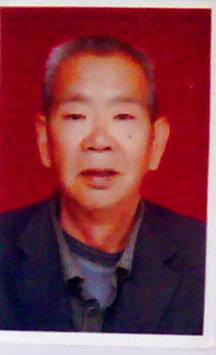 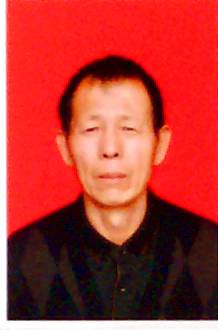 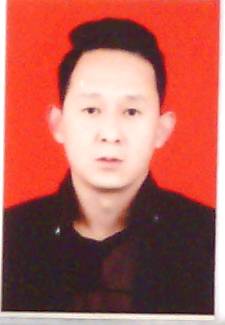 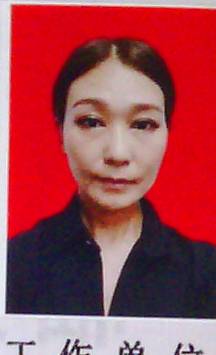    樊秀娜      樊红良      范红艳        冯镇海       高志贞      高革          郭朝华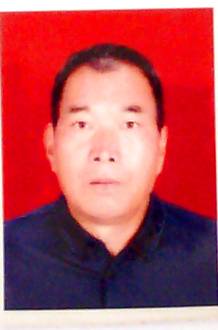 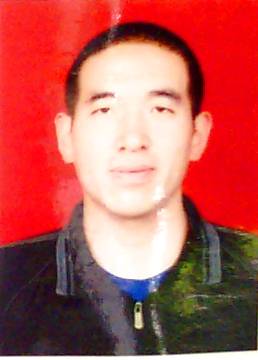 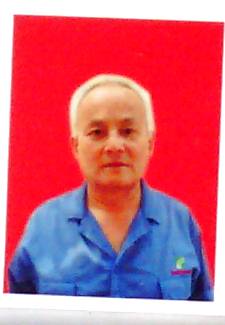 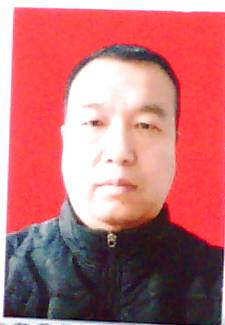 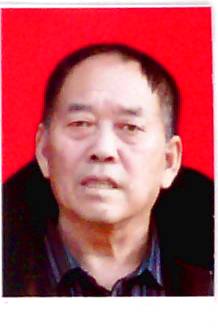 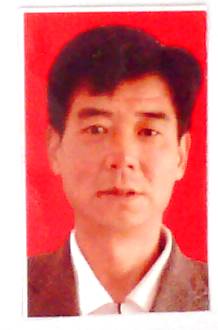 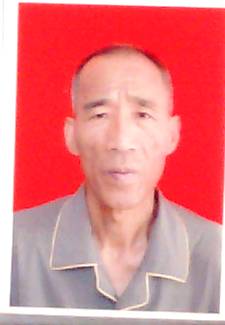     郝刚峰      郝洁       贾吉生         滑谦        侯小旺       侯国峰       张治业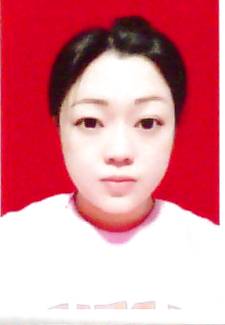 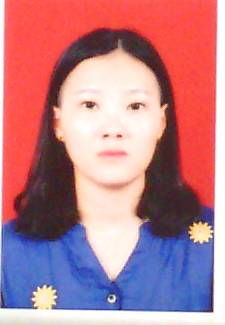 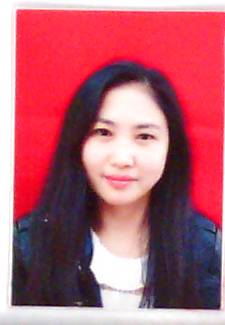 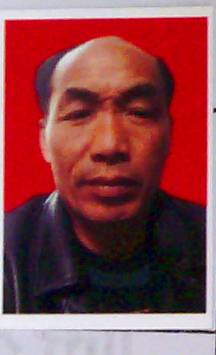 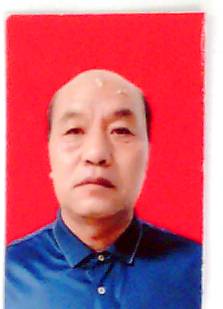 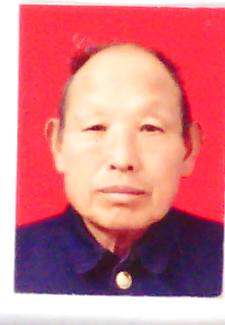 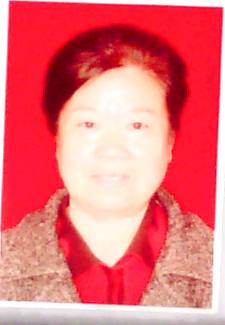    荆珊         焦晓文      李敏         李军       景志斌        李新喜        周光蓉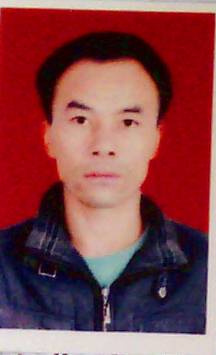 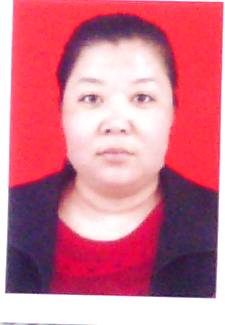 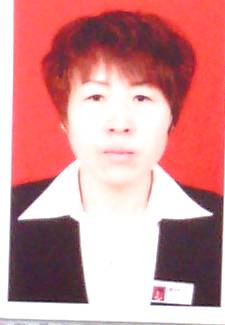 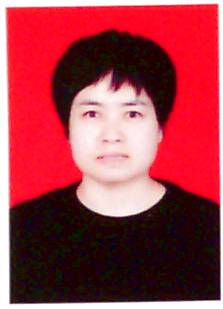 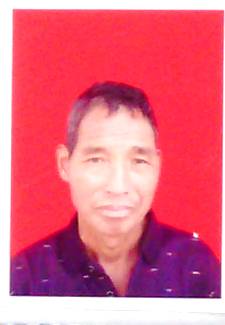 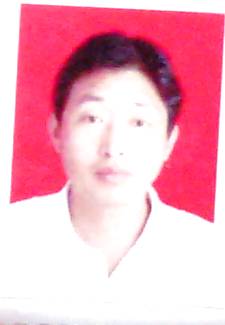 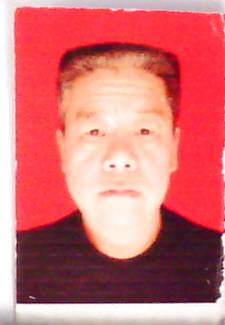    李学军      梁淑红        梁红娟       李映红       刘小康       刘建波      陆卫国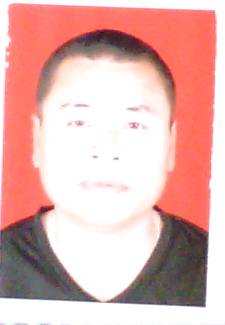 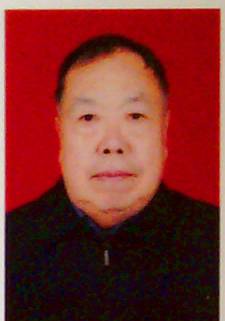 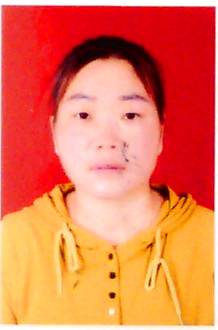 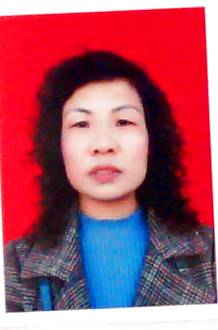 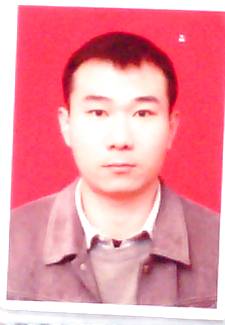 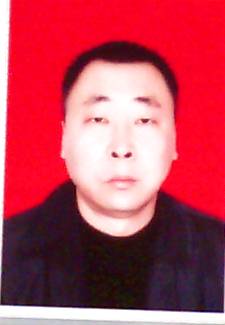 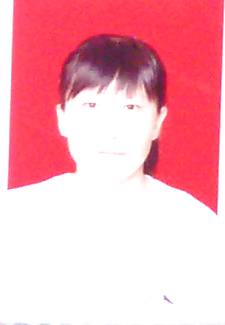 钱军峰      马引禄       马鲜翠      罗文亚       邵文魁        赵津        赵竹梅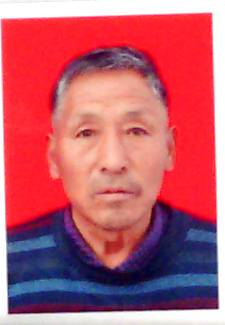 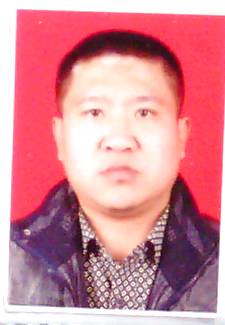 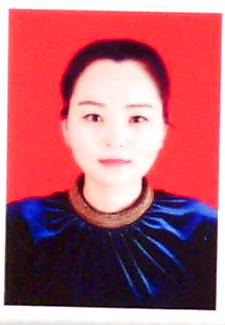 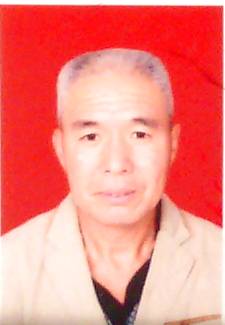 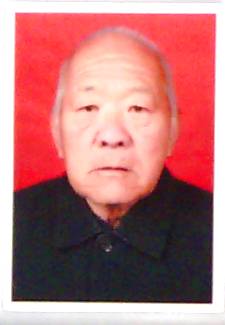 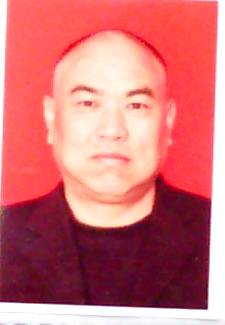 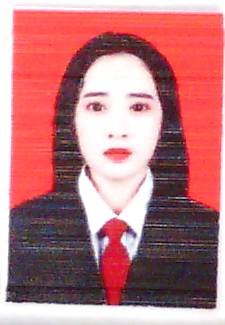 王天柱        王荣生      王娜        王建有        王惠有       王峰         王婷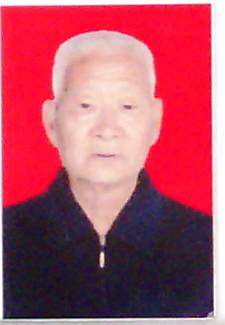 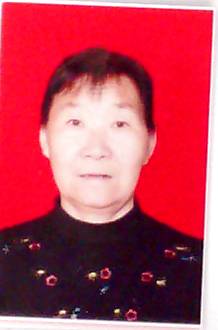 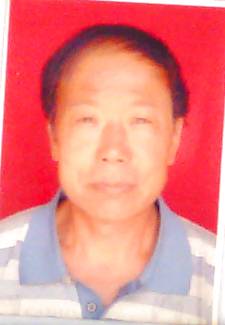 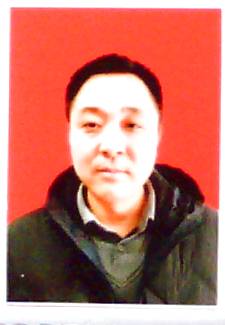 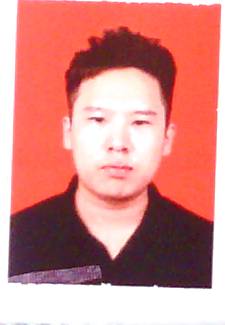 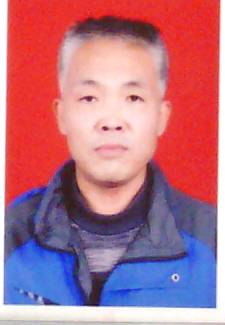 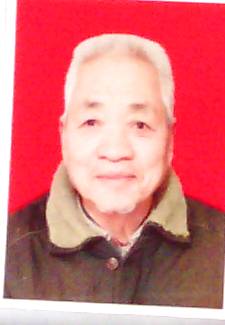    王自辰      王中看       王长山       王义峰       王洋          王小军       王作凯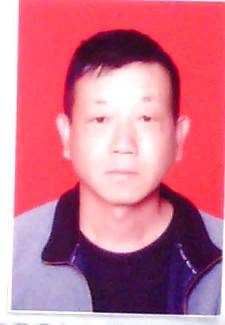 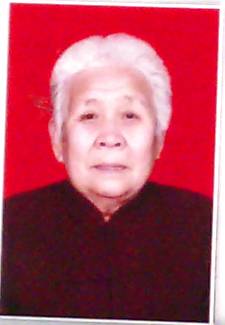 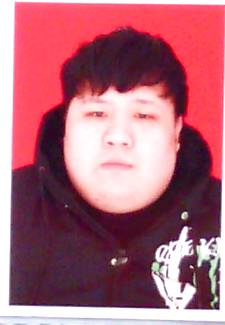 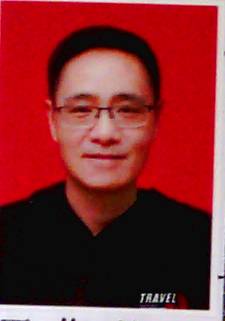 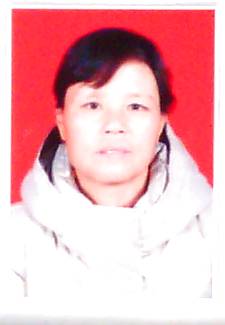 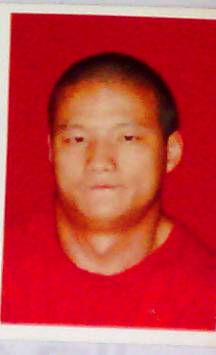 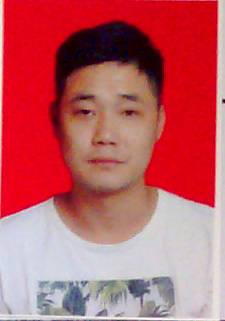 许建军     谢拉弟       谢晋         项国栋        席霞          吴迪        薛骏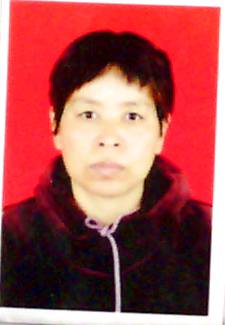 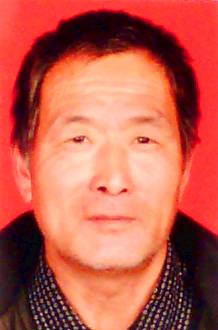 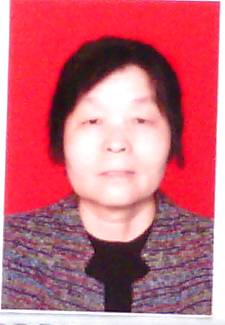 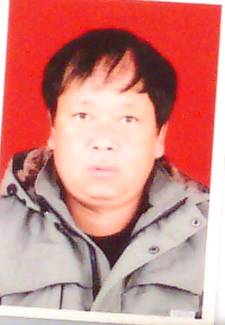 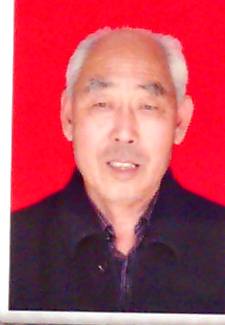 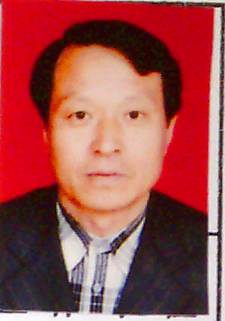 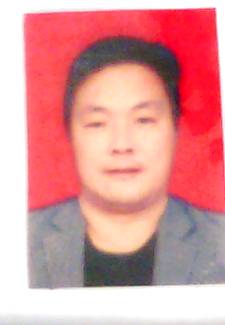   闫红云         张海军     张桂兰      张安民         袁来学     杨杰林         张红兵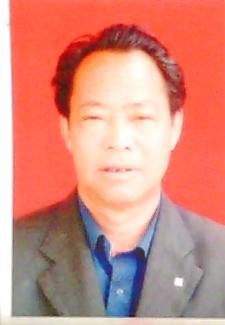 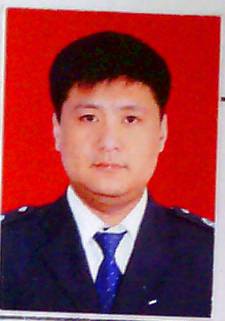 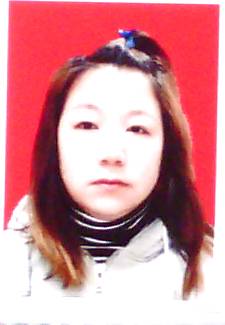 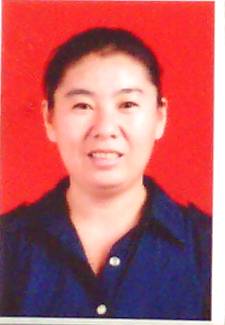 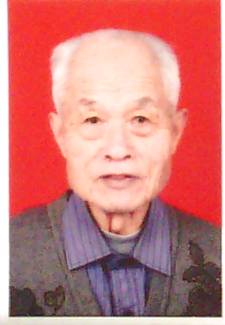 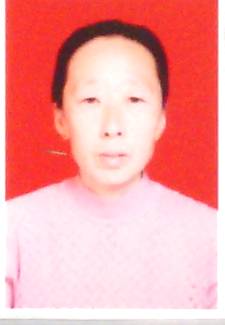 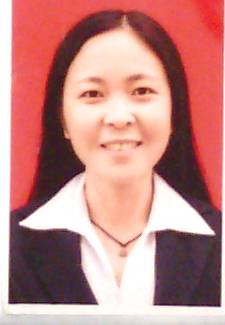 张建政      张建胜       张小静      张武霞       张松林        张艳玲       赵昭丽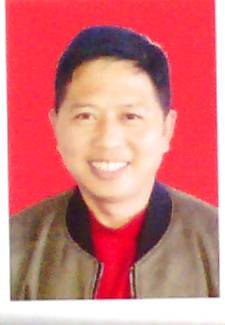 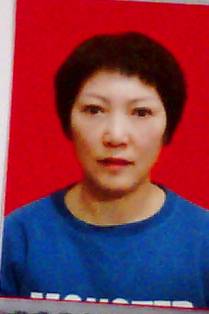     赵国峰      赵冰娟                               